The Hudson Highlands Hunting Retriever Association, Inc. is an organization dedicated to the proper education of owners, handlers and the public in the use and training of purebred hunting retrievers. Whether you’re a novice or experienced handler, or just considering the purchase of a purebred hunting retriever, the Hudson Highlands Hunting Retriever Association, Inc. is interested in helping you and your dog.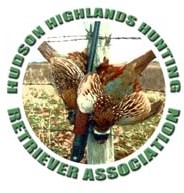 The objectives of the Hudson Highlands Hunting Retriever Association are:To educate handlers, owners and the general public, and to encourage and promote quality in the breeding and field testing of hunting retrievers.To protect and advance the interests of hunting retrievers through education and encouraging sportsmanlike participation at hunting field tests.To conduct training sessions, club and licensed hunting retriever field tests under the rules of the Hudson Highlands Hunting Retriever Association (HHHRA), the North American Hunting Retriever Association (NAHRA) and/or the American Kennel Club (AKC).To promote the use of trained retrievers as a conservation tool, and efforts to preserve and improve wildlife habitats.Membership ProcedureIf you agree with the listed objectives and are interested in developing a bond like no other with your dog and would like to participate in training sessions, field trials, hunt tests, etc. then we hope you will join our organization.As part of your membership with HHHRA, the following requirements must be met:Complete and submit a membership application along with a check for the annual membership fee. Once received by the Club Secretary, your membership will be presented to the entire membership for consideration and vote. Once voted into HHHRA by the membership, you will start to receive the HHHRA newsletter and all club mailings including the club meeting notices.You need to attend at least one club meeting and help at a least one club sponsored event. Club meetings are held in early in the year and in conjunction with the club picnic in the summer. From the date a membership application is received, a member will have one year to fulfill the membership requirements. If the member fails to fulfill the requirements in the allotted time period, they will be required to submit a new application and a new check for dues if they still wish to become a member at which time the membership body can vote to renew or deny. No refund will be made for dues submitted if the membership requirements are not met in the allotted time period.Questions?? Need more information?...Please feel free to contact Bob TunneyEmail – rtunney@aol.comRealize the full potential of your retriever…Join Hudson Highlands Hunting Retriever AssociationThe Hudson Highlands Hunting Retriever Association, Inc.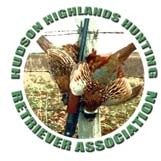 MEMBERSHIP APPLICATIONPlease mail check and completed application to:Attn: Bob Tunney PO Box 530Cross River, NY 10518Annual Membership Fee:  $55.00 Please make checks payable to HHHRA(Fee includes family members living under same household)Member(s) Information: Should you need additional lines or space, please use additional sheets of paperContact Information:Street Address:	City:	State:	Zip:	Home#: 		Mobile#: 	(Please include area code)	(Please include area code)Fax#: 		Email: 	(Please include area code)	(If Email is provide, all correspondence will be made electronically)I hereby subscribe to the purposes of the Hudson Highlands Hunting Retriever Association, Inc. and apply for membership.***Primary Member (1) Signature: 	 Add’l Family Member (2) Signature: 	 Add’l Family Member (3) Signature: 	 Add’l Family Member (4) Signature: 	 Add’l Family Member (5) Signature: 	Date: 	 Date: 	 Date: 	 Date: 	 Date: 	How did you hear of HHHRA?  Online/Web	 Ducks Unlimited	 Other 	HHHRA member referral (please provide name(s)) 	Are you a member of NAHRA?  Yes	 No	If yes, please provide NAHRA #: 	 I am interested in the following areas:		 Training Sessions	 Field Trials	 Hunt Tests Other		 As a member of HHHRA, I will work or help out with HHHRA sponsored events?  Yes	 No  Note: See next page for potential volunteer worker rolesVolunteer worker assignments where HHHRA can use your support:Test Assignment: Check which tests/roles you wish to volunteer your supportHRC Hunt Test:  Saturday June 29 (Started)          Sunday June 30 (Started)                        Saturday June 29 (Seasoned)       Sunday June 30 (Seasoned)                        Saturday June 29 (Finished)    Sunday June 30 (Finished)  AKC Hunt Test:  Saturday Aug 17 (JH “A”)             Sunday Aug 18 (SH “A”)                        Saturday Aug 17 (JH “B”)             Sunday Aug 18 (SH “B”)Volunteer Assignment Preferred:Needed Roles:*Advance grounds prep (weedwhacking, test site cleanup etc prior to date of test)*Food prep (making/delivering lunches, coolers, tailgate food prep, judges dinner, cleanup)*Greeter / entry gate coordination (sign in and greet at gate, provide directions to test site) *Test setup with judges (day before test site selection and layout with judges)*Setup dog if needed (some judges may have dog some may need us to provide)*Test Dog (need a dog for each series to demo test. Dog should be capable of running the level presented, cannot be titled at a level above that presented, ideally working towards that level*Equipment setup day of test and breakdown after event (deliver from / to trailer as necessary)*Trailer storage and cleanup after event (secure equipment end of day in trailer) *Bird Steward (organize bird counts live / dead, gas birds, and ensure delivery to test levels)*Gun Captain (ensure firearms in working order, gun stands, ammo, safety equip etc delivered to test levels as required)*Equipment mgr (manage trailer delivery, ensure Blinds, pop-ups, bird racks, gun stands, umbrellas & stands, chairs, buckets, wingers, decoys, radios etc delivered to test levels as required*Test Marshall needed for each level of testing to coordinate running order etc*Judge / line support (assist judges, receive and rack birds returned by dogs from judges etc)*Winger station (run wingers, fire popper guns, duck calls etc.. for land and / or water series)*Blind Planters (Plant dead bird blinds as directed by judges)*Bird Boys (deliver birds to/from line to stations as required)*Open volunteer as needed (will work whatever role needed on test day)*End of day cleanup (assist as needed with securing equipment in trailer, cleanup bag trash etc)ListingMember Name(s)All club information will be sent attn to Primary Member onlyRelationship to Primary MemberSpouse, son, daughter, etc.1.Primary Member2.Add’l Family Member3.Add’l Family Member4.Add’l Family MemberListingDog Name(s) – list applicable titles, if any(should you need additional lines or space, please use additional sheets of paper)Birth Date1.2.3.4.5.Hunt Test/DateLevelRole